Publicado en  el 07/12/2016 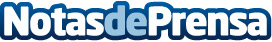 La Fundación Extremadura de Cine apoya la promoción del sector audiovisual extremeño en el festival latinoamericano Ventana SurEl Mercado de Cine Ventana Sur, considerado el más importante de América Latina y celebrado en Argentina entre el 29 de noviembre y el 3 de diciembre, ha contado este año con la presencia de siete empresas del sector audiovisual extremeño, con apoyo de la Fundación Extremeña de Cine y Extremadura Avante, además de la Asociación del Audiovisual de Extremadura (ADAEX)Datos de contacto:Nota de prensa publicada en: https://www.notasdeprensa.es/la-fundacion-extremadura-de-cine-apoya-la_1 Categorias: Cine Artes Visuales Comunicación Extremadura http://www.notasdeprensa.es